ΥΠΟΔΕΙΓΜΑ 2Α. ΟΔΗΓΙΕΣ ΠΡΟΥΠΟΘΕΣΕΙΣ ΓΙΑ ΤΗΝ ΑΙΤΗΣΗ ΔΗΛΩΣΗ ΤΟΥ ΥΠΟΨΗΦΙΟΥ ΓΙΑ ΣΥΜΜΕΤΟΧΗ ΣΤΙΣ ΠΑΝΕΛ. ΕΞΕΤΑΣΕΙΣ ΤΩΝ ΕΠΑΛ.Οι υποψήφιοι που επιθυμούν συμμετοχή στις πανελλαδικές εξετάσεις ΕΠΑΛ για εισαγωγή στην Τριτοβάθμια Εκπαίδευση υποβάλλουν -αποστέλλουν με e-mail την παρούσα Αίτηση-Δήλωση (Α-Δ) στο Λύκειο, από την 30η Μαρτίου 2020 ως και την 9η Απριλίου του 2020.  Η Α-Δ υποβάλλεται από τον ίδιο τον ενδιαφερόμενο ή από νόμιμα εξουσιοδοτημένο εκπρόσωπό του, εκφράζει την αυθεντική βούληση του ενδιαφερόμενου και δεν τροποποιείται. Η Αίτηση –Δήλωση είναι καθοριστική και δεσμευτική για όλους τους υποψήφιους, που θα συμμετάσχουν στις Πανελλαδικές εξετάσεις ΕΠΑΛ και η μη υποβολή της σημαίνει αποκλεισμό του υποψηφίου από τις εξετάσεις.Το παρόν Υπόδειγμα 2 Αίτησης -Δήλωσης για συμμετοχή στις πανελλαδικές εξετάσεις ΕΠΑΛ μπορούν να υποβάλουν-αποστέλλουν με e-mail σε ΕΣΠΕΡΙΝΟ ΕΠΑΛ:μαθητές της Γ’ τάξης Εσπερινού ΕΠΑΛ τριετούς φοίτησης και Δ’ τάξης Εσπερινού ΕΠΑΛ τετραετούς φοίτησης που επιθυμούν εισαγωγή με το κοινό ποσοστό των Ημερησίων ΕΠΑΛ σε σχολές/τμήματα της Τριτοβάθμιας Εκπαίδευσης (συμπεριλαμβανομένων και των  ΑΣΠΑΙΤΕ-ΑΣΤΕ-ΑΣΣΥ-ΑΣΤΥΦ/ΚΩΝ-ΠΥΡΟΣΒΕΣΤΩΝ-ΣΧΟΛΗ ΔΟΚΙΜΩΝ ΛΙΜΕΝΟΦΥΛΑΚΩΝ--ΑΚΑΔΗΜΙΕΣ ΕΜΠΟΡΙΚΟΥ ΝΑΥΤΙΚΟΥ)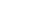 μαθητές της Γ’ τάξης Εσπερινού ΕΠΑΛ τριετούς φοίτησης και Δ’ τάξης Εσπερινού ΕΠΑΛ που επιθυμούν εισαγωγή ΜΟΝΟ με το ειδικό ποσοστό 1%.κάτοχοι πτυχίου και απολυτηρίου δευτεροβάθμιου κύκλου σπουδών Εσπερινού ΕΠΑΛ παρελθόντων ετών (του ν.3475/2006, του ν.4186/2013 και του  ν.4386/2016), που επιθυμούν εισαγωγή ΜΟΝΟ με το ειδικό ποσοστό 1%.κάτοχοι πτυχίου ή/και απολυτηρίου δευτεροβάθμιου κύκλου σπουδών (π.χ. Ημερησίου/Εσπερινού ΕΠΑΛ, απολυτηρίου ΓΕΛ), που φοιτούν το σχολικό έτος 2019-2020 στο τριετές Εσπερινό Λύκειο  για να αποκτήσουν πτυχίο ειδικότητας του ν. 4386/2016, με πλήρη φοίτηση στη Β΄και τη Γ΄τάξη, που επιθυμούν εισαγωγή ΜΟΝΟ με το ειδικό ποσοστό 1%. κάτοχοι απολυτηρίου δευτεροβάθμιου κύκλου σπουδών που  φοιτούν το σχολικό έτος 2019-2020 στο τετραετές Εσπερινό Λύκειο για να αποκτήσουν πτυχίο ειδικότητας του ν. 4386/2016, που επιθυμούν εισαγωγή με το κοινό ποσοστό των Ημερησίων ΕΠΑΛ σε σχολές/τμήματα της Τριτοβάθμιας Εκπαίδευσης (συμπεριλαμβανομένων και των ΑΣΠΑΙΤΕ-ΑΣΤΕ-ΑΣΣΥ-ΑΣΤΥΦ/ΚΩΝ-ΠΥΡΟΣΒΕΣΤΩΝ-ΣΧΟΛΗ ΔΟΚΙΜΩΝ ΛΙΜΕΝΟΦΥΛΑΚΩΝ-ΑΚΑΔΗΜΙΕΣ ΕΜΠΟΡΙΚΟΥ ΝΑΥΤΙΚΟΥ)Οι ανωτέρω υποψήφιοι υποβάλλουν-αποστέλλουν με e-mail την Αίτηση - Δήλωση, ως εξής:οι μαθητές της τελευταίας τάξης των Εσπερινών ΕΠΑΛ στο ΕΠΑΛ φοίτησής τους.οι απόφοιτοι των Εσπερινών ΕΠΑΛ στο ΕΠΑΛ αποφοίτησής τους ή στο πλησιέστερο στην κατοικία τους ΕΠΑΛ, και ειδικότερα: α) αν επιθυμούν εισαγωγή ΜΟΝΟ με το ειδικό ποσοστό 1%, σε Εσπερινό ΕΠΑΛ, και β) αν επιθυμούν εισαγωγή με το κοινό ποσοστό των ΗΜΕΡΗΣΙΩΝ ΕΠΑΛ, στο πλησιέστερο Ημερήσιο ή Εσπερινό ΕΠΑΛ.Οι απόφοιτοι θα καταθέσουν αργότερα υποχρεωτικά ευκρινές φωτοαντίγραφο του πτυχίου και απολυτηρίου τους. Όλοι οι υποψήφιοι θα επιδείξουν ταυτότητα ή διαβατήριο ή άλλο επίσημο έγγραφο αποδεικτικό της ταυτοπροσωπίας τους, προκειμένου να ελεγχθεί η ορθή καταχώρηση του κωδικού 9.Με την Αίτηση –Δήλωση ο υποψήφιος δηλώνει:α. Τα ονομαστικά του στοιχεία β. όλα τα στοιχεία που αφορούν στη συμμετοχή του στις Πανελλαδικές εξετάσεις των ΕΠΑΛ.Επιπλέον Επισημάνσεις:1.Οι υποψήφιοι των Εσπερινών ΕΠΑΛ με την Αίτηση - Δήλωση έχουν τη δυνατότητα :ως απόφοιτοι ή μαθητές να συμμετάσχουν στις Πανελλαδικές Εξετάσεις μαζί με τους υπόλοιπους υποψηφίους των ΕΠΑ.Λ. διεκδικώντας το κοινό ποσοστό θέσεων των Ημερησίων ΕΠΑΛ στις σχολές/τμήματα της Τριτοβάθμιας Εκπαίδευσης, στην Α.Σ.ΠΑΙ.Τ.Ε., στις Α.Σ.Τ.Ε., στις Ανώτερες Στρατιωτικές Σχολές Υπαξιωματικών, στη Σχολή Αστυφυλάκων, στη Σχολή Πυροσβεστών, Σχολή Δοκίμων Λιμενοφυλάκων και στις Ακαδημίες Εμπορικού Ναυτικού (περίπτωση 12 της Αίτησης-Δήλωσης).ως απόφοιτοι ή μαθητές να συμμετάσχουν στις Πανελλαδικές Εξετάσεις ΕΠΑΛ για εισαγωγή διεκδικώντας ΜΟΝΟ το ειδικό ποσοστό θέσεων 1%, (περίπτωση 11 της Αίτησης-Δήλωσης).Όσον αφορά στις Ανώτερες Στρατιωτικές Σχολές Υπαξιωματικών των ένοπλων Δυνάμεων, Σχολή Αστυφυλάκων, Σχολή Πυροσβεστών, Σχολή Δοκίμων Λιμενοφυλάκων, και Σχολές Ακαδημίας Εμπορικού Ναυτικού επισημαίνεται ότι τα σχετικά στοιχεία που δηλώνονται στην Αίτηση - Δήλωση είναι απλώς ενδεικτικά της επιθυμίας του υποψηφίου για την εισαγωγή του στα παραπάνω τμήματα και Σχολές. Όμως για να μπορέσει τελικά να συμμετάσχει ο υποψήφιος στις διαδικασίες επιλογής για εισαγωγή στις ανωτέρω Σχολές πρέπει να υποβάλει οπωσδήποτε και αίτηση απευθείας στο Στρατό , στην Αστυνομία, στην Πυροσβεστική, στο Λιμενικό ή στο Εμπορικό Ναυτικό σε χρονικό διάστημα που ορίζεται στις προκηρύξεις που εκδίδονται από τα αρμόδια Υπουργεία. Για τα ΤΕΦΑΑ τα σχετικά στοιχεία που δηλώνονται στην Αίτηση – Δήλωση είναι υποχρεωτικά.3. Όσον αφορά στις Σχολές ή Τμήματα για την εισαγωγή στα οποία απαιτείται εξέταση σε ένα ή δύο ειδικά μαθήματα για να συμμετάσχει κάποιος υποψήφιος στις εξετάσεις ειδικού μαθήματος πρέπει υποχρεωτικά να έχει δηλώσει το ειδικό μάθημα στην Αίτηση -Δήλωση που υπέβαλε. Οι Σχολές και τα Τμήματα, με ένα ή περισσότερα ειδικά μαθήματα είναι:α) Ναυτιλιακών Σπουδών του ΠΑ.ΠΕΙ. / Τουριστικών Σπουδών του ΠΑ.ΠΕΙ. / Οικονομικής και Διοίκησης Τουρισμού του Παν/μίου Αιγαίου/Τουρισμού του Ιονίου Πανεπιστημίου →Αγγλικά. β) Διεθνών και Ευρωπαϊκών Σπουδών του ΠΑ.ΠΕΙ. / Διεθνών και Ευρωπαϊκών Σπουδών του ΠΑ.ΜΑΚ. /  Διεθνών, Ευρωπαϊκών και Περιφερειακών Σπουδών του Παντείου Παν/μίου / Επικοινωνίας, Μέσων και Πολιτισμού του Παντείου Πανεπιστημίου / Επικοινωνίας και Μέσων Μαζικής Ενημέρωσης του ΕΚΠΑ /  Δημοσιογραφίας και Μέσων Μαζικής Επικοινωνίας του ΑΠΘ /  Διοίκησης Τουρισμού του ΠΑ.Δ.Α. / Διοίκησης Τουρισμού του Πανεπιστημίου Πατρών / Ανώτερες Σχολές Τουριστικής Εκπαίδευσης Ρόδου και Κρήτης → σε ένα από τα εξής ειδικά μαθήματα ξένων γλωσσών: «Αγγλικά», «Γαλλικά», «Γερμανικά», «Ιταλικά». γ) Μουσικών Σπουδών του ΕΚΠΑ / Μουσικών Σπουδών του ΑΠΘ → στα δυο ειδικά μαθήματα «Αρμονία» και «Έλεγχος Μουσικών Ακουστικών Ικανοτήτων».δ) Μουσικών Σπουδών του Ιονίου Πανεπιστηµίου, Μουσικής Επιστήµης και Τέχνης του Πανεπιστηµίου Μακεδονίας,  Μουσικών Σπουδών του Πανεπιστηµίου Ιωαννίνων εξετάζονται στα μαθήματα α)Μουσική Εκτέλεση και Ερµηνεία, και β) Μουσική Αντίληψη και Γνώση. Σημειώνεται ότι αποκλειστικά και μόνο για εισαγωγή στα ανωτέρω Τμήματα απαιτείται και η εξέταση στο μάθημα «Νέα Ελληνικά». Λεπτομερείς διευκρινίσεις παρέχονται στη με αριθμ. πρωτ.  Φ.253/23170/Α5 (ΦΕΚ 504 Β’/2019) Υπουργική Απόφαση.ε) Αρχιτεκτόνων Μηχανικών του ΕΜΠ, του Πολυτεχνείου Κρήτης, του ΑΠΘ και των Πανεπιστημίων Θεσσαλίας, Πατρών, Δημοκρίτειου Θράκης και Ιωαννίνων /  Συντήρησης Αρχαιοτήτων και Έργων Τέχνης του ΠΑ.Δ.Α. /  Γραφιστικής και Οπτικής Επικοινωνίας του ΠΑ.Δ.Α. / Εσωτερικής Αρχιτεκτονικής του ΠΑ.Δ.Α. / Εσωτερικής Αρχιτεκτονικής του ΔΙ.ΠΑ.Ε., → στα δύο ειδικά μαθήματα «Ελεύθερο Σχέδιο» και «Γραμμικό Σχέδιο».Για να μπορέσει τελικά να συμμετάσχει ο υποψήφιος στις διαδικασίες επιλογής για εισαγωγή στα παραπάνω τμήματα απαιτείται η επιτυχής εξέτασή του σε καθένα από τα αντίστοιχα ειδικά μαθήματα (βαθμολογική βάση του 10 με άριστα το 20).ΟΔΗΓΙΕΣ ΣΥΜΠΛΗΡΩΣΗΣ ΤΗΣ ΑΙΤΗΣΗΣ-ΔΗΛΩΣΗΣ ΕΠΑΛ.ΠΑΡΑΓΡΑΦΟΙ 1,2,3,4,5,6,7,8,9,13α,14α: Συμπληρώνονται από τον υποψήφιο.ΠΑΡΑΓΡΑΦΟΙ 10,13β,14β,15: Συμπληρώνονται αυτόματα από το Λύκειο.ΠΑΡΑΓΡΑΦΟΙ 11,12 : Συμπληρώνεται με Χ από τον υποψήφιο.ΠΑΡΑΓΡΑΦΟΣ 17:	Οι υποψήφιοι επιλέγουν με Χ : Α) τα ειδικά μαθήματα στα οποία επιθυμούν να εξεταστούν Β.1) ότι είναι υποψήφιοι για τις Στρατιωτικές Σχολές Β.2) ότι είναι υποψήφιοι για τη Σχολή Αστυφυλάκων Β.3) ότι είναι υποψήφιοι για τη Σχολή Πυροσβεστών Β.4) ότι είναι υποψήφιοι για τη Σχολή Δοκίμων ΛιμενοφυλάκωνΒ.5) ότι είναι υποψήφιοι για τις Σχολές Ακαδημιών Εμπορικού Ναυτικού Β6) ότι είναι υποψήφιοι για τα ΤΕΦΑΑ.- Όσοι υποψήφιοι εσπερινών ΕΠΑΛ επιλέξουν να εξεταστούν για το ξεχωριστό επιπλέον ποσοστό 1% δεν έχουν το δικαίωμα να δηλώσουν τα στοιχεία Β.1) Β.2) Β.3) Β4)        Γ) Επιλέγεται η ειδικότητα και άρα τα 2 μαθήματά της. (για τους αποφοίτους βλέπε ΠΙΝΑΚΑ ΑΝΤΙΣΤΟΙΧΙΩΝ) καιΠΑΡΑΓΡΑΦΟΣ 18:  Οι υποψήφιοι επιλέγουν με Χ αν επιθυμούν να εξεταστούν προφορικά, ως υποψήφιοι με αναπηρία και ειδικές εκπαιδευτικές ανάγκες ή ειδικές μαθησιακές δυσκολίες, εφόσον αποστείλουν ηλεκτρονικά και τα απαιτούμενα δικαιολογητικά για έλεγχο.Οι μαθητές επιλέγουν υποχρεωτικά την ειδικότητα στην οποία ήδη φοιτούν. Οι απόφοιτοι δηλώνουν τον αντίστοιχο τομέα όπως φαίνεται στον παρακάτω πίνακα και επιλέγουν οποιαδήποτε ειδικότητα του τομέα αυτού.ΕΠΑΛ ν. 4386/17 ΝΕΟ ΣΥΣΤΗΜΑΕΠΑΛ ν. 4186/13ΑΝΤΙΣΤΟΙΧΙΕΣ ΤΟΜΕΑ Ή ΚΛΑΔΟΥ ΠΑΛΑΙΟ ΣΥΣΤΗΜΑΤΟΜΕΑΣΤΟΜΕΑΣΤΟΜΕΑΣ/ΚΛΑΔΟΣ1.ΜΗΧΑΝΟΛΟΓΙΑΣ, 2.ΟΧΗΜΑΤΩΝ - ΕΠΑΛ ν.3475/06ΜΗΧΑΝΟΛΟΓΙΑΣΜΗΧΑΝΟΛΟΓΙΑΣΜΗΧΑΝΟΛΟΓΙΚΟΣ - ΤΕΕ ν.2640/98ΜΗΧΑΝΟΛΟΓΙΑΣΜΗΧΑΝΟΛΟΓΙΑΣΜΗΧΑΝΟΛΟΓΙΚΟΣ - ΤΕΛ ν.576/77 & ν.1566/85ΜΗΧΑΝΟΛΟΓΙΚΟΣ - ΤΕΛ ν.576/77 & ν.1566/85ΜΗΧΑΝΟΛΟΓΙΑΣ - ΕΠΛ ν.1566/85ΗΛΕΚΤΡΟΛΟΓΙΑΣ, ΗΛΕΚΤΡΟΝΙΚΗΣ & ΑΥΤΟΜΑΤΙΣΜΟΥΗΛΕΚΤΡΟΛΟΓΙΑΣ, ΗΛΕΚΤΡΟΝΙΚΗΣ & ΑΥΤΟΜΑΤΙΣΜΟΥ1.ΗΛΕΚΤΡΟΛΟΓΙΑΣ  2.ΗΛΕΚΤΡΟΝΙΚΗΣ - ΕΠΑΛ ν.3475/06ΗΛΕΚΤΡΟΛΟΓΙΑΣ, ΗΛΕΚΤΡΟΝΙΚΗΣ & ΑΥΤΟΜΑΤΙΣΜΟΥΗΛΕΚΤΡΟΛΟΓΙΑΣ, ΗΛΕΚΤΡΟΝΙΚΗΣ & ΑΥΤΟΜΑΤΙΣΜΟΥ1. ΗΛΕΚΤΡΟΛΟΓΙΚΟΣ 2.ΗΛΕΚΤΡΟΝΙΚΟΣ - ΤΕΕ ν.2640/98ΗΛΕΚΤΡΟΛΟΓΙΑΣ, ΗΛΕΚΤΡΟΝΙΚΗΣ & ΑΥΤΟΜΑΤΙΣΜΟΥΗΛΕΚΤΡΟΛΟΓΙΑΣ, ΗΛΕΚΤΡΟΝΙΚΗΣ & ΑΥΤΟΜΑΤΙΣΜΟΥΗΛΕΚΤΡΟΛΟΓΙΚΟΣ & ΗΛΕΚΤΡΟΝΙΚΟΣ - ΤΕΛ ν.576/77 ΗΛΕΚΤΡΟΛΟΓΙΑΣ, ΗΛΕΚΤΡΟΝΙΚΗΣ & ΑΥΤΟΜΑΤΙΣΜΟΥΗΛΕΚΤΡΟΛΟΓΙΑΣ, ΗΛΕΚΤΡΟΝΙΚΗΣ & ΑΥΤΟΜΑΤΙΣΜΟΥ1. ΗΛΕΚΤΡΟΛΟΓΙΚΟΣ  2.ΗΛΕΚΤΡΟΝΙΚΟΣ – ΤΕΛ ν.1566/85ΗΛΕΚΤΡΟΛΟΓΙΑΣ, ΗΛΕΚΤΡΟΝΙΚΗΣ & ΑΥΤΟΜΑΤΙΣΜΟΥΗΛΕΚΤΡΟΛΟΓΙΑΣ, ΗΛΕΚΤΡΟΝΙΚΗΣ & ΑΥΤΟΜΑΤΙΣΜΟΥ1.ΗΛΕΚΤΡΟΛΟΓΙΑΣ 2.ΗΛΕΚΤΡΟΝΙΚΗΣ - ΕΠΛ ν.1566/85ΔΟΜΙΚΩΝ ΕΡΓΩΝ, ΔΟΜΗΜΕΝΟΥ ΠΕΡΙΒΑΛΛΟΝΤΟΣΚΑΙ ΑΡΧΙΤΕΚΤΟΝΙΚΟΥ ΣΧΕΔΙΑΣΜΟΥΔΟΜΙΚΩΝ ΕΡΓΩΝΔΟΜΙΚΩΝ ΕΡΓΩΝ - ΕΠΑΛ ν.3475/06ΔΟΜΙΚΩΝ ΕΡΓΩΝ, ΔΟΜΗΜΕΝΟΥ ΠΕΡΙΒΑΛΛΟΝΤΟΣΚΑΙ ΑΡΧΙΤΕΚΤΟΝΙΚΟΥ ΣΧΕΔΙΑΣΜΟΥΔΟΜΙΚΩΝ ΕΡΓΩΝΚΑΤΑΣΚΕΥΩΝ - ΤΕΕ ν.2640/98ΔΟΜΙΚΩΝ ΕΡΓΩΝ, ΔΟΜΗΜΕΝΟΥ ΠΕΡΙΒΑΛΛΟΝΤΟΣΚΑΙ ΑΡΧΙΤΕΚΤΟΝΙΚΟΥ ΣΧΕΔΙΑΣΜΟΥΔΟΜΙΚΩΝ ΕΡΓΩΝΔΟΜΙΚΟΣ  - ΤΕΛ ν.576/77 & ν.1566/85ΔΟΜΙΚΩΝ ΕΡΓΩΝ, ΔΟΜΗΜΕΝΟΥ ΠΕΡΙΒΑΛΛΟΝΤΟΣΚΑΙ ΑΡΧΙΤΕΚΤΟΝΙΚΟΥ ΣΧΕΔΙΑΣΜΟΥΔΟΜΙΚΩΝ ΕΡΓΩΝΔΟΜΙΚΩΝ ΕΡΓΩΝ –ΕΠΛ ν. 1566/85ΠΛΗΡΟΦΟΡΙΚΗΣ - ΕΠΑΛ ν.3475/06ΠΛΗΡΟΦΟΡΙΚΗΣΠΛΗΡΟΦΟΡΙΚΗΣΠΛΗΡΟΦΟΡΙΚΗΣ-ΔΙΚΤΥΩΝ Η/Υ - ΤΕΕ ν.2640/98ΠΛΗΡΟΦΟΡΙΚΗΣΠΛΗΡΟΦΟΡΙΚΗΣΠΛΗΡΟΦΟΡΙΚΗΣ - ΤΕΛ ν.576/77 & ν.1566/85ΠΛΗΡΟΦΟΡΙΚΗΣ - ΤΕΛ ν.576/77 & ν.1566/85ΠΛΗΡΟΦΟΡΙΚΗΣ - ΕΠΛ ν.1566/85ΟΙΚΟΝΟΜΙΚΩΝ & ΔΙΟΙΚΗΤΙΚΩΝ ΥΠΗΡΕΣΙΩΝ - ΕΠΑΛ ν.3475/06ΔΙΟΙΚΗΣΗΣ & ΟΙΚΟΝΟΜΙΑΣΔΙΟΙΚΗΣΗΣ & ΟΙΚΟΝΟΜΙΑΣΟΙΚΟΝΟΜΙΑΣ ΚΑΙ ΔΙΟΙΚΗΣΗΣ - ΤΕΕ ν.2640/98ΔΙΟΙΚΗΣΗΣ & ΟΙΚΟΝΟΜΙΑΣΔΙΟΙΚΗΣΗΣ & ΟΙΚΟΝΟΜΙΑΣΟΙΚΟΝΟΜΙΑΣ & ΔΙΟΙΚΗΣΗΣ - ΤΕΛ ν.576/77 & ν.1566/85ΟΙΚΟΝΟΜΙΑΣ & ΔΙΟΙΚΗΣΗΣ - ΤΕΛ ν.576/77 & ν.1566/851.ΔΙΟΙΚΗΤΙΚΩΝ ΥΠΗΡΕΣΙΩΝ-ΓΡΑΜΜΑΤΕΩΝ 2. ΟΙΚΟΝΟΜΙΑΣ - ΕΠΛ ν.1566/85ΓΕΩΠΟΝΙΑΣ ΤΡΟΦΙΜΩΝ & ΠΕΡΙΒΑΛΛΟΝΤΟΣ - ΕΠΑΛ ν.3475/06ΓΕΩΠΟΝΙΑΣ, ΤΡΟΦΙΜΩΝ ΚΑΙ ΠΕΡΙΒΑΛΛΟΝΤΟΣΓΕΩΠΟΝΙΑΣ, ΤΕΧΝΟΛΟΓΙΑΣ ΤΡΟΦΙΜΩΝ ΚΑΙ ΔΙΑΤΡΟΦΗΣΓΕΩΠΟΝΙΑΣ ΤΡΟΦΙΜΩΝ ΚΑΙ ΠΕΡΙΒΑΛΛΟΝΤΟΣ - ΤΕΕ ν.2640/98ΓΕΩΠΟΝΙΑΣ, ΤΡΟΦΙΜΩΝ ΚΑΙ ΠΕΡΙΒΑΛΛΟΝΤΟΣΓΕΩΠΟΝΙΑΣ, ΤΕΧΝΟΛΟΓΙΑΣ ΤΡΟΦΙΜΩΝ ΚΑΙ ΔΙΑΤΡΟΦΗΣΓΕΩΡΓΙΚΟΣ & ΚΤΗΝΟΤΡΟΦΙΚΟΣ  - ΤΕΛ ν.576/77 & ν.1566/85ΓΕΩΡΓΙΚΟΣ & ΚΤΗΝΟΤΡΟΦΙΚΟΣ  - ΤΕΛ ν.576/77 & ν.1566/85ΓΕΩΠΟΝΙΑΣ - ΕΠΛ ν.1566/85ΝΑΥΤΙΚΩΝ ΕΠΑΓΓΕΛΜΑΤΩΝΠΛΟΙΑΡΧΩΝΠΛΟΙΑΡΧΩΝ ΕΝ - ΕΠΑΛ ν.3475/06ΝΑΥΤΙΚΩΝ ΕΠΑΓΓΕΛΜΑΤΩΝΠΛΟΙΑΡΧΩΝΝΑΥΤΙΚΟΣ & ΝΑΥΤΙΛΙΑΚΟΣ – ΤΕΕ ν.2640/98ΝΑΥΤΙΚΩΝ ΕΠΑΓΓΕΛΜΑΤΩΝΠΛΟΙΑΡΧΩΝΝΑΥΤΙΚΟΣ – Δ.Λ.Ε.Ν  π.δ. 9/79ΝΑΥΤΙΚΩΝ ΕΠΑΓΓΕΛΜΑΤΩΝΜΗΧΑΝΙΚΩΝΜΗΧΑΝΙΚΩΝ ΕΝ - ΕΠΑΛ ν.3475/06ΝΑΥΤΙΚΩΝ ΕΠΑΓΓΕΛΜΑΤΩΝΜΗΧΑΝΙΚΩΝΝΑΥΤΙΚΟΣ & ΝΑΥΤΙΛΙΑΚΟΣ – ΤΕΕ ν.2640/98ΝΑΥΤΙΚΩΝ ΕΠΑΓΓΕΛΜΑΤΩΝΜΗΧΑΝΙΚΩΝΝΑΥΤΙΚΟΣ - Δ.Λ.Ε.Ν  π.δ. 9/79ΥΓΕΙΑΣ  - ΠΡΟΝΟΙΑΣ ΥΓΕΙΑΣ ΠΡΟΝΟΙΑΣ - ΕΠΑΛ ν.3475/06ΥΓΕΙΑΣ – ΠΡΟΝΟΙΑΣ - ΕΥΕΞΙΑΣΥΓΕΙΑΣ  - ΠΡΟΝΟΙΑΣ ΥΓΕΙΑΣ ΚΑΙ ΠΡΟΝΟΙΑΣ -  ΤΕΕ ν.2640/98ΥΓΕΙΑΣ – ΠΡΟΝΟΙΑΣ - ΕΥΕΞΙΑΣΥΓΕΙΑΣ  - ΠΡΟΝΟΙΑΣ ΚΟΙΝΩΝΙΚΩΝ ΥΠΗΡΕΣΙΩΝ – ΤΕΛ ν.576/77 & ν.1566/85ΥΓΕΙΑΣ – ΠΡΟΝΟΙΑΣ - ΕΥΕΞΙΑΣΥΓΕΙΑΣ  - ΠΡΟΝΟΙΑΣ 1. ΚΟΙΝΩΝΙΚΗΣ ΠΡΟΝΟΙΑΣ 2. ΙΑΤΡΙΚΩΝ ΕΡΓΑΣΤΗΡΙΩΝ - ΕΠΛ ν.1566/85ΥΓΕΙΑΣ – ΠΡΟΝΟΙΑΣ - ΕΥΕΞΙΑΣΥΓΕΙΑΣ – ΠΡΟΝΟΙΑΣ - ΕΥΕΞΙΑΣΥΓΕΙΑΣ – ΠΡΟΝΟΙΑΣ - ΕΥΕΞΙΑΣΑΙΣΘΗΤΙΚΗΣ-ΚΟΜΜΩΤΙΚΗΣΑΙΣΘΗΤΙΚΗΣ-ΚΟΜΜΩΤΙΚΗΣ - ΤΕΕ ν. 2640/98ΥΓΕΙΑΣ – ΠΡΟΝΟΙΑΣ - ΕΥΕΞΙΑΣΑΙΣΘΗΤΙΚΗΣ-ΚΟΜΜΩΤΙΚΗΣΥΓΕΙΑΣ – ΠΡΟΝΟΙΑΣ - ΕΥΕΞΙΑΣΥΓΕΙΑΣ – ΠΡΟΝΟΙΑΣ - ΕΥΕΞΙΑΣΕΦΑΡΜΟΣΜΕΝΩΝ ΤΕΧΝΩΝ -  ΕΠΑΛ ν.3475/06ΕΦΑΡΜΟΣΜΕΝΩΝ ΤΕΧΝΩΝΕΦΑΡΜΟΣΜΕΝΩΝ ΤΕΧΝΩΝΕΦΑΡΜΟΣΜΕΝΩΝ ΤΕΧΝΩΝ - ΤΕΕ ν. 2640/98ΕΦΑΡΜΟΣΜΕΝΩΝ ΤΕΧΝΩΝΕΦΑΡΜΟΣΜΕΝΩΝ ΤΕΧΝΩΝΕΦΑΡΜΟΣΜΕΝΩΝ ΤΕΧΝΩΝ - ΤΕΛ ν. 576/77 & ν.1566/85ΕΦΑΡΜΟΣΜΕΝΩΝ ΤΕΧΝΩΝΕΦΑΡΜΟΣΜΕΝΩΝ ΤΕΧΝΩΝΕΦΑΡΜΟΣΜΕΝΩΝ ΤΕΧΝΩΝ – ΕΠΛ ν.1566/85ΕΦΑΡΜΟΣΜΕΝΩΝ ΤΕΧΝΩΝΒΙΟΜΗΧΑΝΙΚΟΥ ΣΧΕΔΙΑΣΜΟΥΚΛΩΣΤΟΥΦΑΝΤΟΥΡΓΙΑΣ & ΕΝΔΥΣΗΣ - ΤΕΕ ν.2640/98ΕΦΑΡΜΟΣΜΕΝΩΝ ΤΕΧΝΩΝΒΙΟΜΗΧΑΝΙΚΟΥ ΣΧΕΔΙΑΣΜΟΥΚΛΩΣΤΟΥΦΑΝΤΟΥΡΓΙΑΣ - ΤΕΛ ν. 1566/85     ΕΦΑΡΜΟΣΜΕΝΩΝ ΤΕΧΝΩΝΒΙΟΜΗΧΑΝΙΚΟΥ ΣΧΕΔΙΑΣΜΟΥΕΦΑΡΜΟΣΜΕΝΩΝ ΤΕΧΝΩΝΒΙΟΜΗΧΑΝΙΚΟΥ ΣΧΕΔΙΑΣΜΟΥ